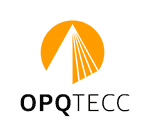                                          3.3 • Vérification du quantum et Mémoire de Travaux Objectif des missions Vérification du Quantum et Mémoire de TravauxCapacités du postulant à la qualification /certification OPQTECC et livrables correspondants contrôlés par l’instructeur /examinateurNombre de dossiers pour un :Qualifié : 2Certifié  : 3Livrables : Pièces à fournir dans les dossiers. Les compétences doivent être identifiables par l’instructeur dans chacun des dossiers présentés. Contrats signés (qualification) ou attestation d’employeur (certification) relatifs aux dossiers présentés en cours ou achevés depuis moins de 6 ans.  Cadre à compléterNOM du postulant : ………………………………………Date de la demande initiale 3.3 : ………3.3CAPACITESDOMAINES A COUVRIRCocher dans les colonnes les pièces fournies pour chaque projet présenté (livrables)Observationset validation OPQTECC• Vérification du Quantum et mémoire de TravauxETUDE N°1ETUDE N°2ETUDE N°3ETUDE N°4Obligatoire pour un :Qualifié dans 2 dossiersCertifié dans 3 dossiersVérification des quantitatifs et des prix unitaires des devis présentés quelque soit le lot, le type et la nature de l’ouvrage, Vérification de devis quantitatifs et estimatifs des mémoires en réclamation 